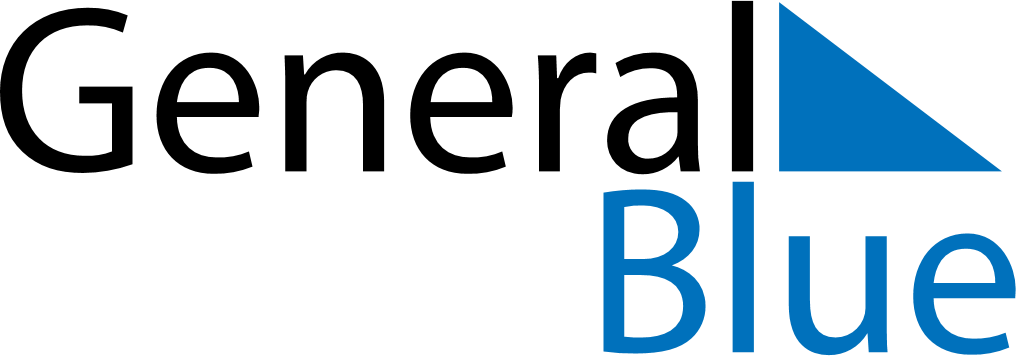 June 2021June 2021June 2021LatviaLatviaMondayTuesdayWednesdayThursdayFridaySaturdaySunday123456789101112131415161718192021222324252627Midsummer EveMidsummer282930